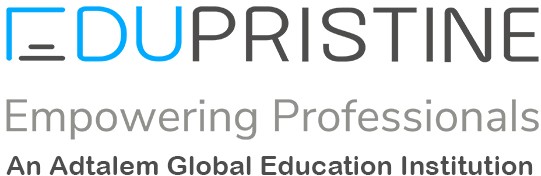 US Certified Management Accountant- Forecasting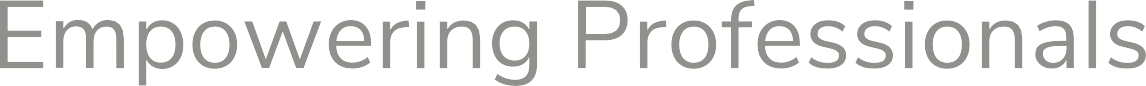 Thank You!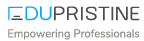 